ПОСТАНОВЛЕНИЕ								от 28 октября 2020 г. № 218В соответствии с частью 4.1 статьи 18 Федерального закона от 24.07.2007 г. N 209-ФЗ «О развитии малого и среднего предпринимательства в Российской Федерации», Федеральным законом от 26.07.2006 г. N 135-ФЗ «О защите конкуренции», руководствуясь Уставом Турочакского сельского поселения Турочакского района Республики Алтай, ПОСТАНОВЛЯЕТ:Утвердить Порядок формирования, ведения и обязательного опубликования перечня муниципального имущества, находящегося в собственности муниципального образования «Турочакское сельское поселение», свободного от прав третьих лиц (за исключением имущественных прав субъектов малого и среднего предпринимательства) согласно приложению. Опубликовать (обнародовать) настоящее Постановление на официальном сайте Сельской администрации Турочакского сельского поселения Турочакского района Республики Алтай в сети «Интернет».Контроль за исполнением настоящего постановления оставляю за собой.Глава Турочакского сельскогопоселения										М.А.КузнецовПриложение №1к постановлению главы Турочакского сельского поселения Турочакского района Республики Алтай от 28 октября 2020 года № 218Порядок формирования, ведения и обязательного опубликования перечня муниципального имущества, находящегося в собственности муниципального образования «Турочакское сельское поселение», свободного от прав третьих лиц (за исключением имущественных прав субъектов малого и среднего предпринимательства)1. Формирование, ведение и обязательное опубликование Перечня муниципального имущества, находящегося в собственности муниципального образования «Турочакское сельское поселение», свободного от прав третьих лиц (за исключением имущественных прав субъектов малого и среднего предпринимательства) (далее - Перечень) осуществляется Сельской администрацией Турочакского сельского поселения Турочакского района Республики Алтай  (далее - Администрация).2. Включению в Перечень подлежит имущество, находящееся в собственности муниципального образования «Турочакское сельское поселение» (далее - имущество) при наличии следующих условий:1) имущество находится в казне муниципального образования «Турочакское сельское поселение», а также свободно от прав иных лиц;2) имущество не планируется к приватизации в текущем году;3) имущество пригодно для осуществления предпринимательской деятельности;4) отсутствует необходимость в использовании имущества для муниципальных нужд муниципального образования «Турочакское сельское поселение».3. Включенное в Перечень имуществом может использоваться для предоставления его во владение и (или) пользование на долгосрочной основе субъектам малого и среднего предпринимательства и организациям, образующим инфраструктуру поддержки субъектов малого и среднего предпринимательства (далее - имущество), а также может быть отчуждено на возмездной основе в собственность субъектов малого и среднего предпринимательства в соответствии с законодательством Российской Федерации,4. Перечень ведется на бумажном носителе и содержит следующие сведения: наименование имущества; индивидуализирующие характеристики, позволяющие определенно установить имущество; место нахождения имущества; целевое назначение имущества.5. Перечень утверждается постановлением Главы Сельской администрацией Турочакского сельского поселения Турочакского района Республики Алтай  .6. Исключение из Перечня имущества не допускается до прекращения действия договора, на основании которого имущество предоставлено во владение и (или) в пользование субъектам малого и среднего предпринимательства и организациям, образующим инфраструктуру поддержки субъектов малого и среднего предпринимательства.7. Исключение объекта из Перечня осуществляется в следующих случаях:1) включения имущества в прогнозный план (программу) приватизации муниципального имущества муниципального образования «Турочакское сельское поселение»;2) обращения взыскания на имущество Перечня по решению суда.3) принятия решения о передаче имущества в установленном порядке в федеральную собственность, собственность субъекта Российской Федерации, другого муниципального образования;4) возникновения необходимости использования имущества для муниципальных нужд;5) изменение количественных и (или) качественных характеристик имущества, в результате которого данное муниципальное имущество становится непригодным для использования по своему назначению;6) утрата (гибель) имущества;7) отчуждение имущества на возмездной основе субъектам малого и среднего предпринимательства.8. Исключение имущества из Перечня осуществляется на основании постановления Главы Сельской администрацией Турочакского сельского поселения Турочакского района Республики Алтай.9. Перечень подлежит опубликованию в источнике официального опубликования нормативно-правовых актов муниципального образования «Турочакское сельское поселение» и размещению на официальном сайте Сельской администрацией Турочакского сельского поселения Турочакского района Республики Алтай в сети «Интернет».10. Перечень подлежит ежегодному (до 1 ноября текущего года) дополнению имуществом. Сельская администрацияТурочакского сельского поселенияТурочакского районаРеспублики АлтайИНН 0407006895 ОГРН 1060407000015Адрес: 649140, РеспубликаАлтай, с. Турочак, ул.Тельмана, 19, тел: 8 (388-43) 22-3-43, 22-2-66, 22-0-89 Факс: 8 (388-43) 22-0-89, e-mail: Turochak_SA@mail.ru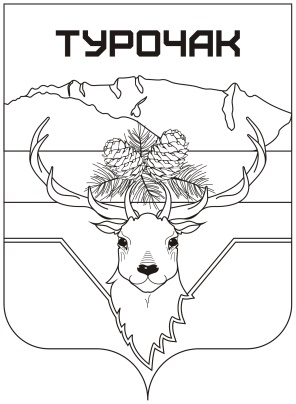 Турачакаймактыҥjурт jеезиРеспублика АлтайИНН 0407006895 ОГРН 1060407000015Адрес: 649140, Республика Алтай, j. Турачак, ор.Тельмана, 19, тел: 8 (388-43) 22-3-43, 22-2-66, 22-0-89 Факс: 8 (388-43) 22-0-89, e-mail: Turochak_SA@mail.ru